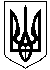 ГАЛИЦИНІВСЬКА СІЛЬСЬКА РАДАВІТОВСЬКОГО  РАЙОНУ МИКОЛАЇВСЬКОЇ ОБЛАСТІР І Ш Е Н Н ЯВід 25 лютого 2021 року №9      	                       VІ сесія  VІІІ скликанняс. ГалициновеПро затвердження Положення про надання матеріальної допомоги для  вирішення соціально-побутовихпитань працівникам фінансового відділуГалицинівської  сільської ради      Відповідно до Законів України “ Про місцеве самоврядування в Україні ”,        “ Про службу в органах місцевого самоврядування ”, постанови Кабінету Міністрів України від 09 березня 2006 року № 268 “ Про упорядкування структури та умов оплати праці працівників апарату органів виконавчої влади, органів прокуратури, судів та інших органів ” (із змінами), сільська радаВ И РІ Ш И Л А:Затвердити Положення про  надання  матеріальної допомоги на  вирішення соціально-побутових питань працівникам фінансового відділу Галицинівської сільської ради (додається).Фінансовому відділу Галицинівської сільської  ради  в подальшому керуватися даним рішенням в роботі.Це рішення набирає чинності з дня його прийняття та діє з 01.01.2021 року.                    Сільський голова	                      І.НАЗАР                                                                                                     ЗАТВЕРДЖЕНО                       рішенням сільської ради                       від  25.02. 2021 року №9П О Л О Ж Е Н Н Япро надання матеріальної допомоги для вирішення соціально-побутових питань працівникам фінансового відділу  Галицинівської сільської радиІ. ЗАГАЛЬНІ  ПОЛОЖЕННЯПоложення про надання матеріальної допомоги працівникам фінансового відділу  для вирішення соціально – побутових питань розроблено (далі Положення) на підставі Закону України “ Про службу в органах місцевого самоврядування" Постанови Кабінету Міністрів України від 09.03.2006 року № 268 "Про впорядкування структури та умов оплати праці працівників апарату органів виконавчої влади, органів прокуратури, судів та інших органів ” (із змінами),  та є методом надання дієвої фінансової допомоги державним службовцям для вирішення соціально - побутових питань.Цим Положенням встановлюється єдиний порядок виділення матеріальної допомоги працівникам фінансового відділу  для вирішення соціально – побутових питань.ІІ. РОЗМІР МАТЕРІАЛЬНОЇ ДОПОМОГИДЛЯ ВИРІШЕННЯ СОЦІАЛЬНО – ПОБУТОВИХ ПИТАНЬМатеріальна допомога для вирішення соціально – побутових питань надається працівникам в розмірі, що не перевищує середньомісячну заробітну плату в межах фонду оплати праці на підставі особистої заяви працівника. Джерелом надання матеріальної допомоги для вирішення соціально – побутових питань є затверджений фонд оплати праці на відповідний бюджетний рік.ІІІ. УМОВИ ТА ПОРЯДОК НАДАННЯ МАТЕРІАЛЬНОЇДОПОМОГИ ДЛЯ ВИРІШЕННЯ СОЦІАЛЬНО – ПОБУТОВИХ ПИТАНЬМатеріальна допомога для вирішення соціально – побутових питань надається працівнику не більше одного разу на рік.Заява про надання матеріальної допомоги для вирішення соціально – побутових питань подається на ім’я сільського голови.Рішення про надання матеріальної допомоги для вирішення соціально – побутових питань та визначення її розміру приймається головою сільської ради  і оформлюється розпорядженням.Контроль за виконанням цього рішення покласти на постійну комісію з питань фінансів, бюджету, планування соціально-економічного розвитку, інвестицій та житлово – комунального господарства.